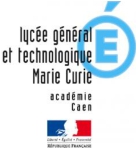 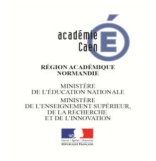 Marché public à procédure adaptée de travaux  le dossier peut être téléchargé à partir de la plateforme de dématérialisation à l’adresse suivante : http://mapa.aji-france.comLycée Général et Technologique Marie Curie  – 16 Rue Octave Gréard - 14504 VIRE NORMANDIE Cedex02.31.68.09.71 – : 02.31.68.12.74 int.0141555p@ac-caen.frhttp://lyceemariecurie.etab.ac-caen.frPage 1 / 2Article  1 : définition du marché1-1   ObjetLa consultation porte sur la prestation suivante : rénovation des logements1-2   Type de marchéLe marché fait l'objet d’un accord cadre avec émission d’un bon de commande passé en application de l'article R2162-13 et R2162-14 du code de la commande publique.Article 2 : descriptifLot1 : peinture de 2 couloirs : Peinture des couloirs du batiment A 2e et 3 eme étage Prendre en compte le passage important d’ élèves pour la qualité de la peinture proposée.La prestation ne comprend pas la peinture des portes Prévoir murs, plinthes, entourage des portes, radiateursPeinture bicolore avec soubassements-peinture à définir selon nuancier.Lot2 : peinture de sol :La peinture de sol comprend la préparation du support , la  prise en compte du passage de transpalette.Lot3 : peinture extérieure portes et fenêtres, batiment FORTIN Peinture des fenêtres et portes fenetresSous sol-rdc-1er et 2 eme étageUne visite sur place est demandée, s’adresser à madame HARDY responsable technique au 06 28 11 34 94Un récépissé de visite sera établi.Lycée Général et Technologique Marie Curie  – 16 Rue Octave Gréard - 14504 VIRE NORMANDIE Cedex02.31.68.09.71 – : 02.31.68.12.74 int.0141555p@ac-caen.frhttp://lyceemariecurie.etab.ac-caen.frCAHIER DES CLAUSES TECHNIQUES PARTICULIERES (CCTP)CAHIER DES CLAUSES TECHNIQUES PARTICULIERES (CCTP)Pouvoir AdjudicateurEntité représentée par Monsieur LE BORGNEProviseurLGT Marie Curie16 rue Octave Gréard14500 Vire NormandieTél. : 02 31 68 09 71Fax : 02 31 68 04 60Mail : int.0141555p@ac-caen.frObjet de la consultationPEINTURESProcédure de consultationMarché passé en application de l’ordonnance 2018-1074 et  du décret n°2018-1075 du 3 décembre 2018 relatif au code de la commande publique.Date d’envoi de l’avis àpublication6 septembre 2019 à 10 heuresDate et heure de remisedes offres    20 septembre 2019 à 17 heures